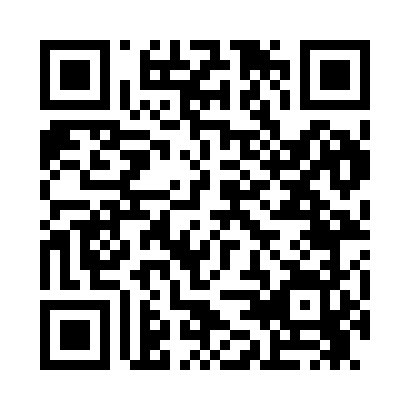 Prayer times for Battlefield, Arkansas, USAMon 1 Jul 2024 - Wed 31 Jul 2024High Latitude Method: Angle Based RulePrayer Calculation Method: Islamic Society of North AmericaAsar Calculation Method: ShafiPrayer times provided by https://www.salahtimes.comDateDayFajrSunriseDhuhrAsrMaghribIsha1Mon4:456:091:195:038:299:522Tue4:466:091:195:038:299:523Wed4:476:091:195:038:299:524Thu4:476:101:195:048:299:515Fri4:486:101:205:048:289:516Sat4:486:111:205:048:289:517Sun4:496:111:205:048:289:508Mon4:506:121:205:048:289:509Tue4:506:131:205:048:289:5010Wed4:516:131:205:048:279:4911Thu4:526:141:205:058:279:4912Fri4:536:141:215:058:279:4813Sat4:536:151:215:058:269:4714Sun4:546:151:215:058:269:4715Mon4:556:161:215:058:259:4616Tue4:566:171:215:058:259:4617Wed4:576:171:215:058:249:4518Thu4:586:181:215:058:249:4419Fri4:586:191:215:058:239:4320Sat4:596:191:215:058:239:4321Sun5:006:201:215:058:229:4222Mon5:016:211:215:058:229:4123Tue5:026:211:215:058:219:4024Wed5:036:221:215:058:209:3925Thu5:046:231:215:058:209:3826Fri5:056:231:215:058:199:3727Sat5:066:241:215:058:189:3628Sun5:076:251:215:058:179:3529Mon5:086:251:215:058:179:3430Tue5:086:261:215:058:169:3331Wed5:096:271:215:048:159:32